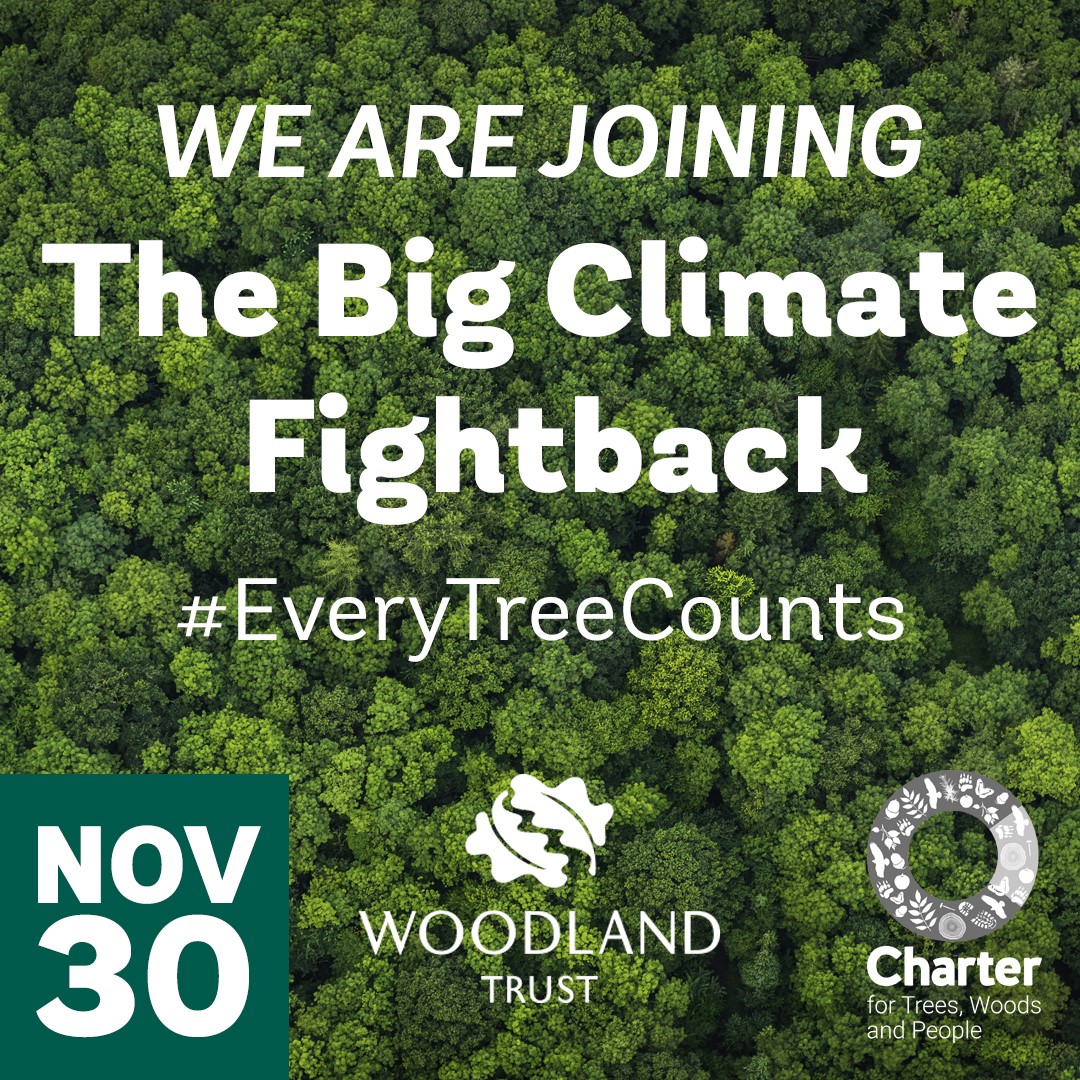 IPPLEPEN PARISH COUNCIL ARE INVITING ALL MEMBERS OF THE COMMUNITY TO COME ALONG AND PLANT A TREE AT IPPLEPEN FOOTBALL CLUB MOOR ROAD ON SATURDAY 30TH NOVEMBER 2019 FROM 11.00AM TO 3.00PM